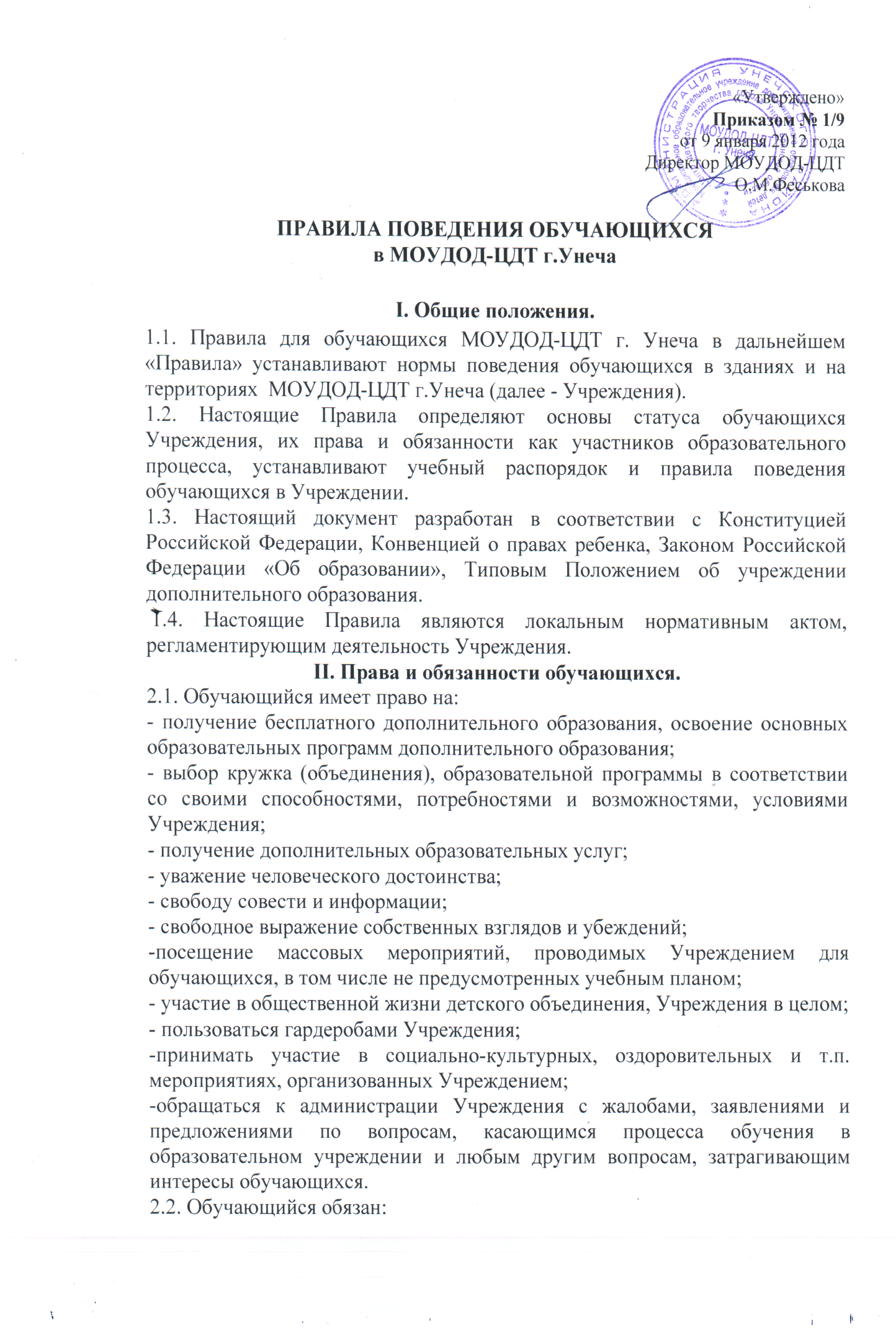 - выполнять требования Устава Учреждения, настоящих Правил, законодательства РФ по вопросам организации и осуществления образовательного процесса;- уважать честь и достоинство обучающихся, педагогов и сотрудников Учреждения, окружающих во время пребывания в Учреждении, и вне его в других общественных местах во время проведения занятий, мероприятий;- вести себя достойно, воздерживаться от действий, мешающих другим обучающимся овладевать знаниями, соблюдать учебную дисциплину, своевременно и точно исполнять распоряжения администрации Учреждения, соблюдать требования по обеспечению безопасности в Учреждении;- бережно и ответственно относиться к имуществу Учреждения, эффективно использовать оборудование и технику Учреждения, поддерживать чистоту и порядок в зданиях и помещениях Учреждения, соблюдать чистоту на территории Учреждения, экономно и эффективно использовать материалы, ресурсы, оборудование;- заниматься ответственно и добросовестно, эффективно использовать образовательные и социально-культурные возможности Учреждения для саморазвития и  самосовершенствования;- своевременно без опозданий приходить на занятия, извещать педагогического работника о причинах отсутствия на занятиях;- иметь опрятный внешний вид, сменную обувь, форму для специализированных занятий в соответствии с требованиями программы;-  подтвердить согласие родителей (законных представителей) на его обучение в Учреждении представлением администрации заявления родителей (законными представителями) обучающегося;- представить медицинское заключение, подтверждающие удовлетворительное состояние здоровья для занятий в детских объединениях  «Восточные единоборства», «Танцевальная мозаика», «Автокросс», «Картинги», детская студия «Росинка»;- выполнять требования дополнительных образовательных программ; посещать согласно учебному расписанию занятия и выполнять в установленные сроки все виды заданий, предусмотренные программой и учебно-календарным  планом;- соблюдать требования техники безопасности, санитарии и гигиены образовательного процесса, правила пожарной безопасности;2.3. Обучающимся запрещается:- приносить, передавать, использовать во время образовательного процесса (как на территории Учреждения, так и во время проведения занятий, мероприятий вне его) оружие, колющие и режущие предметы, боеприпасы, взрывчатые вещества, пиротехнические игрушки, а также другие предметы, подвергающие опасности жизнь и здоровье других людей;- приносить, передавать и употреблять спиртные напитки, средства токсического и наркотического опьянения, табачные изделия, находиться в помещениях Учреждения в состоянии алкогольного или наркотического опьянения; курение на территории Учреждения строго запрещено;- применять физическую силу для выяснения отношений, использовать запугивание, вымогательство;- совершать любые действия, влекущие за собой опасные последствия для окружающих, такие как толкание, удары любыми предметами, бросание чем-либо и т.д..III. Правила поведения обучающихся в Учреждении.3.1. Обучающимся в Учреждении предлагаются различные формы организации образовательного процесса (занятие, лекции, экскурсии, участие в концертах, выставках, акциях;  посещение выставок, концертов, спектаклей; участие в массовых мероприятиях, соревнованиях, конкурсах, фестивалях и т.д.);3.2. Форма одежды обучающихся в Учреждении – свободная. Обучающиеся должны быть опрятно одетыми, следить за своим внешним видом.3.3. Обучающиеся должны оказывать уважение взрослым, быть внимательными к окружающим, уважительно относиться к товарищам, заботиться о младших, здороваться с работниками и посетителями Учреждения.3.4. На занятиях  иметь при себе необходимые для участия в образовательном процессе принадлежности и литературу, форму для специализированных занятий.3.5. Обучающиеся должны выходить после окончания занятий из учебного помещения  для отдыха. 3..6.Обучающимся запрещается во время перемены кричать, шуметь, бегать, играть в игры, которые могут привести к травмам и порче имущества. 3.7. Обучающиеся должны по первому требованию педагога или работника Учреждения сообщить свою фамилию и название объединения.IV. Поощрение и ответственность обучающихся.4.1. Дисциплина в Учреждении поддерживается на основе уважения человеческого достоинства обучающихся, педагогов. Применение методов физического и психологического насилия по отношению к обучающимся не допускается.4.2. За высокие результаты и достигнутые успехи в обучении, в творчестве, науке, спорте, активную социально-значимую деятельность в детском объединении, победители конкурсов, соревнований, и другие достижениях обучающимся могут применяться следующие виды поощрения:- объявление благодарности;- награждение Дипломом;- награждение Грамотой;-поощрение денежными призами из программы Унечского района «Одаренные дети».4.3. Факты нарушения учебной дисциплины и правил поведения могут быть рассмотрены на собрании детского объединения, на педагогическом совете Учреждения в присутствии обучающегося и его родителей (законных представителей).Рассмотрено на заседании Педагогического Совета Протокол  №2 от 9 января 2012 года.Муниципальное образовательное учреждения дополнительного образования – Центр детского творчества города Унеча Брянской областиПравила поведения обучающихся.